
Небольшая подборка ссылок для воспитателей детского сада и родителей дошкольников:

Методический центр "НУМИ" (методические и дидактические материалы) - http://numi.ru

Педагогическая газета - издание для педагогов дошкольного воспитания, средней и начальной школы, профессионального и дополнительного образования детей. Возможность не только скачать интересную методическую разработку, но и опубликовать свой материал, получить свидетельство о публикации в Средстве Массовой Информации - http://pedgazeta.ru

Издательский дом "Воспитание дошкольника" (анонсы журналов «Дошкольное воспитание», «Ребенок в детском саду» и «Музыкальный руководитель») - http://www.dovosp.ru/

Журнал "Педагогический мир" (методические разработки, презентации, сценарии) - http://pedmir.ru

Все для детского сада (методические разработки, планы занятий, игры, стихи и песни, документация) - http://www.ivalex.vistcom.ru/index.htm

Физика - малышам - http://physics03.narod.ru/Interes/Magic/baby.htm

Наука и образование. Дошкольное образование (Портал) - http://edu.rin.ru/preschool

Педагогическая библиотека - http://www.pedlib.ru/

"Дошколёнок" - все для дошкольников; есть игры на развитие речи, игры для подготовки к обучению письму и чтению - http://www.kindereducation.com/

Детский портал "Солнышко" - http://www.solnet.ee/

Детская литература, игры, песни, забавы:

Литература для детей на сайте библиотеки Машкова - http://lib.ru/TALES/

Сборник детских песен (слова, иногда ноты и mp3) - http://www.tatsel.ru/song/

Стихи и песни для детей - http://lel.khv.ru/poems/poems.phtml

Сайт для Масиков (загадки, стихи, песни и мн.др. для детей) - http://www.maciki.com/

Детский клуб Московского театра детской книга "Волшебная лампа" (стихи, игры, загадки, музыкальная библиотека, кукольная мастерская) - http://www.magiclamp.ru/detki/detky.htm

Сказочный домик. Сказки народов мира - http://www.skazkihome.info/

Детское творчество и развитие (стихи, песни, загадки, поделки и т.п.) - http://detkam.e-papa.ru/

Игры для детей - http://igrovaya.ru/

Детские электронные книги и презентации - http://viki.rdf.ru/

Сайт детских компьютерных игр. На сайте представлены обучающие и развивающие компьютерные игры для дошкольников и младших школьников, которые могут использоваться как в образовательных учреждениях, так и дома - http://www.logozavr.ru/

Игры на развитие внимания, памяти, мышления, мелкой моторики рук - http://defectolog.ru/articles/20/22/ 

"Наши детки". Игры, творческое развитие, статьи и книги - http://www.ourkids.ru

Развивающие игры для малышей и дошкольников - http://www.razvivashki.ru/ 
Кубики Зайцева. Что это? Как играть. Дополнительные пособия - http://www.zaikubik.ru/
Журнал для педагогов и родителей "Игра и дети" - http://i-deti.ru/

Раскраски:
http://razukras.xytorok.ru/
http://korabliki.numi.ru/more.php
http://tales.numi.ru/more01.htm

Диафильмы (если кто помнит и знает, что это такое) на компьютере:

Официальный сайт фильмофонда Студии "Диафильм" (есть просмотр диафильмов) - http://www.diafilm.ru/index.php

Диафильмы в виде презентаций (файлов для программы Microsoft Publisher) - http://www.babyroom.narod.ru/prezent3.html

Диафильмы в формате DJVU - http://skalabuhin.narod.ru/SKLAD/index.htm порекомендую ссылку
http://www.1september.ruhttp://www.kinder.ru/kinder.asp?razdel=6&podrazd=37 на этом сайте собрано много интересных
ссылок по дошкольному образованию.

общий каталог http://www.kinder.ru/ Образовательные ресурсы интернет. аннотированный каталог. 

В каталоге представлено 827 ссылки.

http://www.gnpbu.ru/web_resyrs/katalog.htmМожет кому пригодится http://www.muraveynick.ru/stihi.html

http://fio.novgorod.ru/projects/Project3042/index.htmОтсюда можно скачать не плохую познавательную детскую литературу http://www.kodges.ru/dosug/deti/

Подборка детских сайтов http://nashidetochki.narod.ru/index.html Здесь сайт с детскими песнями
http://mp3sort.com/viewtopic.php?t=7947СТИХИдля чтения детям и заучивания наизусть: 
http://www.solnet.ee/sol/001/s_000.html 
http://sibmama.info/index.php?p=stih 
http://www.babyroom.narod.ru/babyst.html 
http://www.webbaby.ru/mamatvor.htm 
http://maxybaby.net.ua/index.php?loc=detskie-stihi-i-pesenki
ЭЛЕКТРОННЫЕ БИБЛИОТЕКИ для детей и взрослых: 
http://www.bookarchive.ru/index.php 
http://baby-best.ru/ 
http://www.vscolu.ru/books/books_pages/books.html 
http://www.kidsbook.ru/
СКОРОГОВОРКИ для развития речи и не только: 
http://skorogovor.ru/ 
Простая система поиска нужной скороговорки: по букве, по слову. Простые и сложные, а так же скороговорки для взрослых...
ЗАГАДКИ 
Очень много загадок на разную тематику, отгадки расположены по алфавиту: 
http://www.zayka.net/index.p....emid=69 
Тематические загадки: 
http://www.solnet.ee/sol/002/z_000.html 
И еще для разнообразия: 
http://www.detkam.e-papa.ru/zagad.php?cat=4 Весёлые обучалки и развивалки 
http://www.kindergenii.ru/index.htm 
Здесь вы сможете найти много полезностей для развития детей: веселые детские игры, потешки, считалки, скороговорки, подвижные игры, развивающие игры, пальчиковую гимнастику, развивающие занятия для обучения чтению и т.д. 

Маленький человечек 
Портал для родителей детей от зачатия до старшего школьного возраста. 
http://littlehuman.ru/2 

Кошки – мышки 
Забавы для детей, онлайн игры, развивающие игры для детей, интересные статьи, бесплатные консультации, детские праздники и дни рождения. 
http://koshki-mishki.ru/ 
http://pochemu4ka.ru - здесь вы можете найти развивающие занятия, стенгазеты,картинки для фланелеграфа, пальчиковую гимнастику и мн.другой интересной информации. 

http://www.lenagold.ru - картинки, анимация, фоны, рамки.

http://detskiysad.ru -можно найти информацию для папок-передвижек в уголок родителей, неплохая электронная библиотека.


http://baby-best.ru/load/16 -обучающие книги в электронном варианте.

http://ipklabdo.lanta-net.ru/ipk_mediawiki - методические разработки педагогов Тамбова и Тамбовской области

http://www.doshvozrast.ruАудио сказки и стихи mp3, детские песни, классическая музыка. Удобно скачиваются отдельными файлами.
http://www.1001skazka.com/ Много методической литературы и наработок http://detsad-kitty.ru/lessons/page/19/
Загляните!Сайт для музруков детских садов форум in-ku.comА здесь вы найдёте бесплатные минусовки к детским (и не только!) песенкам:

http://www.plus-msk.ru/search.php?t=rus&am...%F2%F1%EA%E8%E5сайт http://vospitatel.com.ua/ Здесь выложены конспекты занятий в д/сПолезный сайт педагогам и интересный детям!

http://pomochnik-vsem.ru/Замечательный сайт!
http://musicfordance.0pk.ru/Духовная православная музыка
очень красивая  http://predanie.ruhttp://moyaradost.ru/ Очень много полезной информации.Полезные ссылки по изучению английского языка
http://audio-class.ru/abc.html
http://www.starfall.com/
http://english4fun.ru/downloads.html
http://englishtips.org/ есть интересный сайт со сценариями для кукольных спектаклей и всякого разного (игры, загадки инсценировки и т. д.). 
http://www.olesya-emelyanova.ru/http://dump.ru/ файлообменник
http://www.academy.edu.by/sites/logoped/... логопедия по пятницам
http://viki.rdf.ru/item/1135/download/ ДЕТСКИЕ ЭЛЕКТРОННЫЕ ПРЕЗЕНТАЦИИ И КЛИПЫ
http://risingstar.intwayblog.net/ сайт муз руководителя со сценариями 
родителям о музыкальном образовании 
http://www.masters.donntu.edu.ua/talent 
и здесь : http://www.somc.ru/node/220 
http://www.poigrayka.net/content/view/58/8/http://papa-vlad.ru/Detskie_prezentatsii.html#O-Здесь очень много детских презентаций по разнообразным темам-искусство,музыка,стихи,природа,космос.Очень интересно. Вот ещё сайт "Детский сад "Семь гномов". Там много полезной и нужной информации и материалов для всех дошкольных работников. http://vospitatelivsexgorodov.3bb.ruhttp://myzryk.forum2x2.ru/ Сайт для музыкальных руководителейОформляем стенд в детском саду http://www.liveinternet.ru/community/4091266/post149275255/Все для оформления детского сада http://videoforums.ru/forumdisplay.php?f=178Сайт группы "Волшебники двора" (много детской музыки): 
http://www.volshebnikidvora.ru/music.php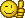 Очень интересный сайт

http://nsportal.ru/